اسم فعالية :  تصرفاتي ضمن مسؤوليتيألأهداف: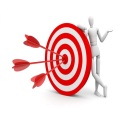 توضيح أهمية قيمة المسؤولية.توضيح العلاقة بين المسؤولية والبلوغ الفكري.أهمية اتخاذ القرار لأخذ المسؤوليةألفئة المستهدَفة: 13-18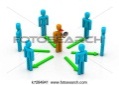 ألمدة الزمنية: 60 دقيقة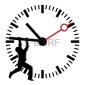 المواد اللازمة: مستلزمات قرطاسية, ادوات مساعدة, ورق A4، أقلام توش، أقلام حبر. شريط لاصق.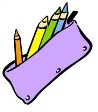 سير الفعالية: 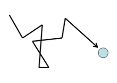 المرحلة الاولى:يقوم المرشد بتعليق جمل لها علاقة في المسؤولية في ارجاء الغرفة , وعلى كل فرد ان يكتب اسمه على كل جملة يتماها معها بعد التمعن في الجمل المكتوبة والتجول بينها.المسؤولية هي ناتج عن التربية.فقط المميزون يستطيعون تحمل المسؤولية.مسؤوليتي ان احافظ على نظافة غرفتيالحفاظ على الممتلكات العامة في المدرسة هي من مسؤوليتي.تحمل المسؤولية هو فقط نتيجة للانصياع لقيود معينة.عائلتي هي مسؤولية ابي فقط.المسؤولية في الصف هي ان نحافظ على نظافته.في حالة ارتكاب خطأ من المفضل عدم اخذ المسؤولية، والتملص منها.من السهل أكثر ان نلقي المسؤولية على الاخرين.انا اتحمل مسؤولية نفسي.ان نأخذ المسؤولية على أنفسنا وان كنا على خطأ، خير من ان لا نتحمل المسؤولية.المرحلة الثانية:يقوم المرشد بجمع الاوراق المعلقة في الغرفة ووضعها في وسط الدائرة للنقاش.يتم التطرق للجمل التي كتب عليها أكبر عدد من الاسماء، وما هي الدوافع التي حفزتهم على التماهي مع هكذا جمل.المرحلة الثالثة:من خلال هذه المرحلة يطلب المرشد من كل طالب ان يذكر حدث شعر من خلاله بالمسؤولية اتجاه نفسه، عائلته، مدرسته، بيته.وبالتالي كل على المجموعة الكتابة على برستول ما هي اهم مميزات المسؤولية للمجموعة.تلخيص: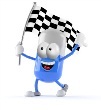   ان يتحلى الانسان بقيمة ثمينة كالمسؤولية, من خلالها يأخذ على عاتقه الكثير من المسؤوليات في تصرفاته وسلوكياته التي يمكنها بالتالي الحد من السلوكيات العنيفة والسلبية.ملحق: 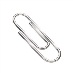 